Publicado en Barcelona el 17/05/2013 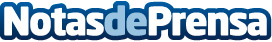 12 puntos a Service Point Suecia por la cartelería del Festival de Eurovisión 2013Service Point Suecia demuestra su gran calidad de servicio y capacidad productiva al encargarse de todos los materiales gráficos que se utilizarán en el Festival de Eurovisión este sábado 18 de mayo.Datos de contacto:Luis. G. CanomanuelJefe de proyecto91 435 17 12Nota de prensa publicada en: https://www.notasdeprensa.es/12-puntos-a-service-point-suecia-por-la-carteleria-del-festival-de-eurovision-2013 Categorias: Marketing Televisión y Radio http://www.notasdeprensa.es